附件4：提报证件样板（PDF格式）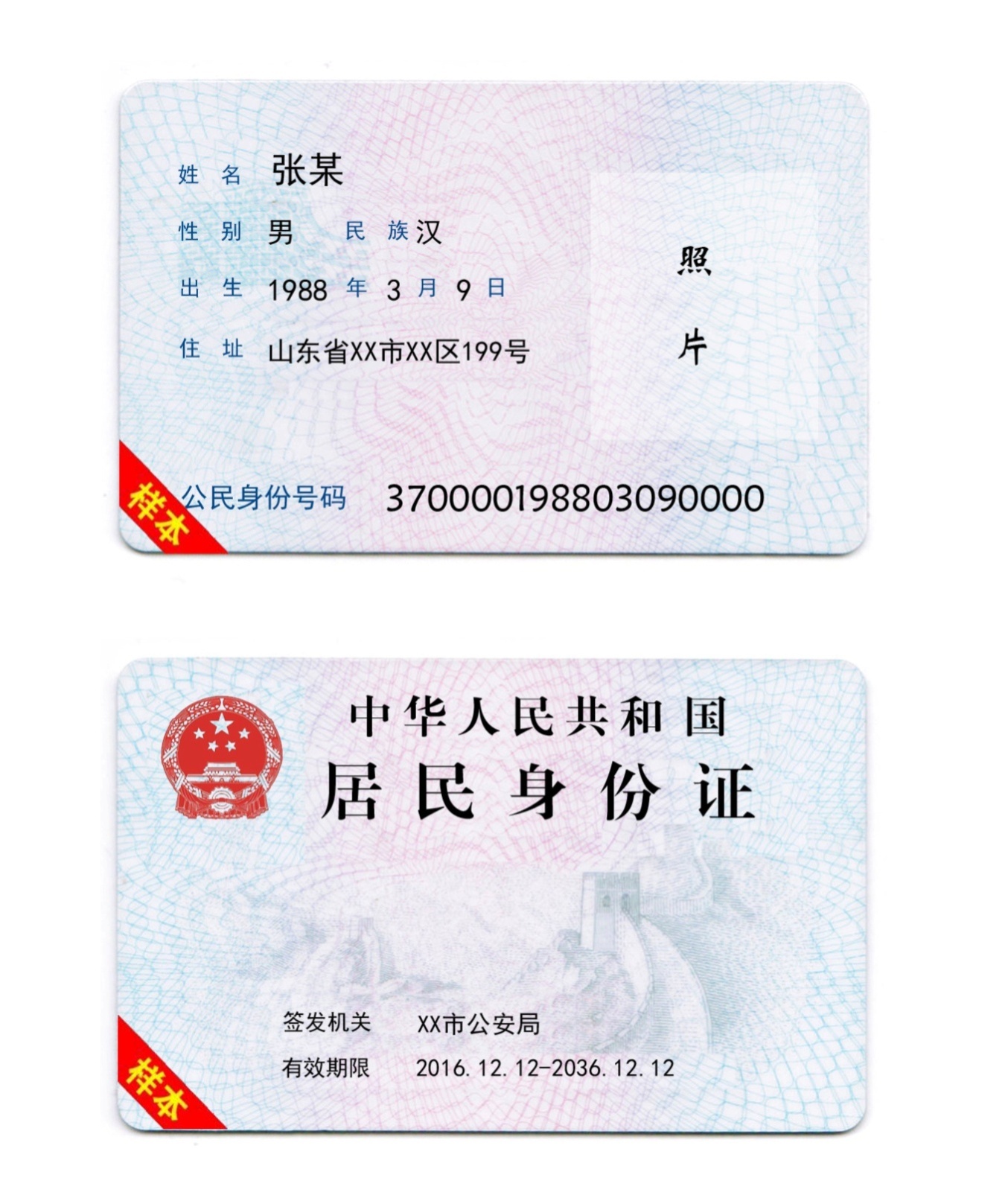 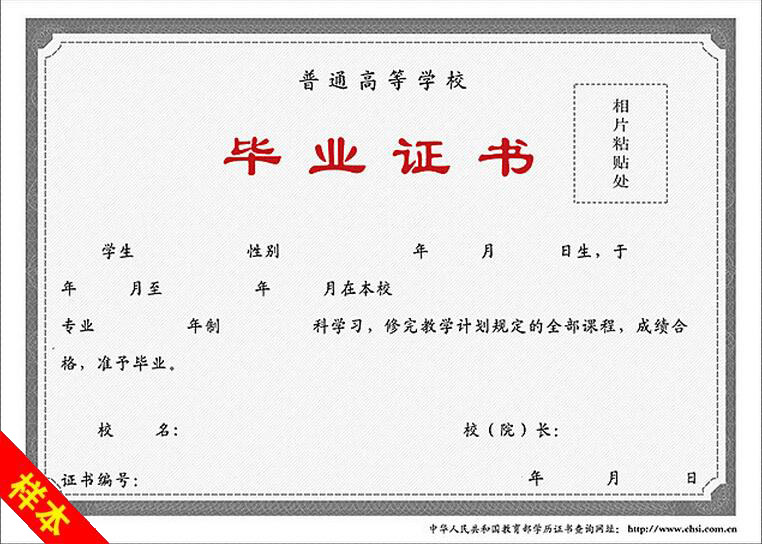 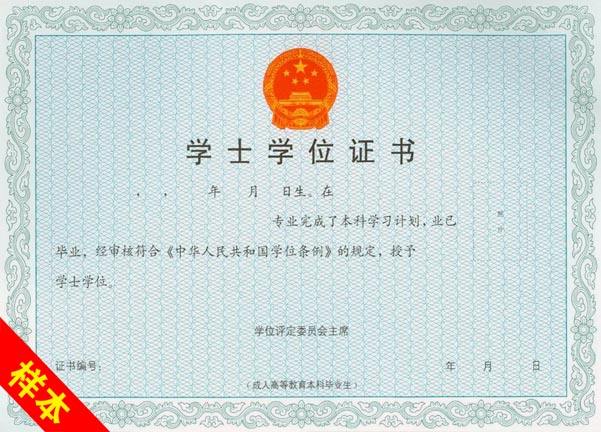 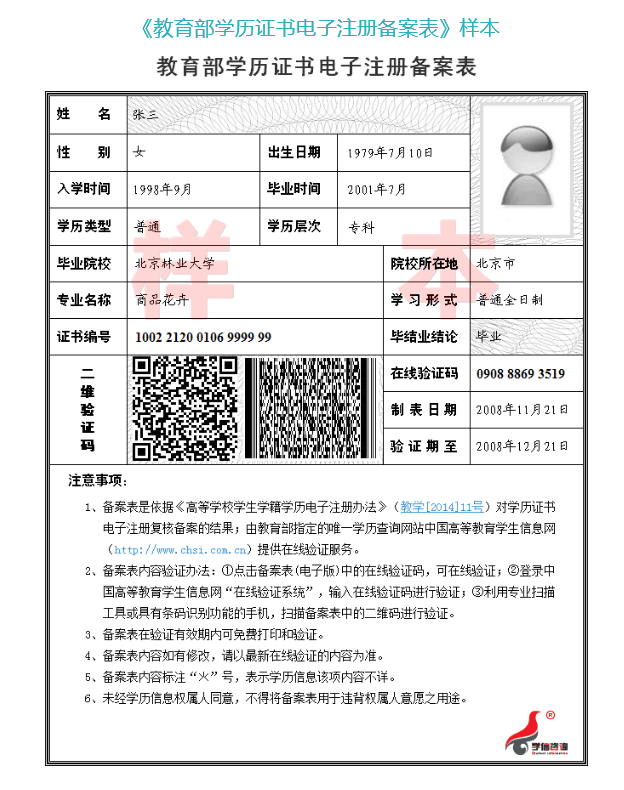 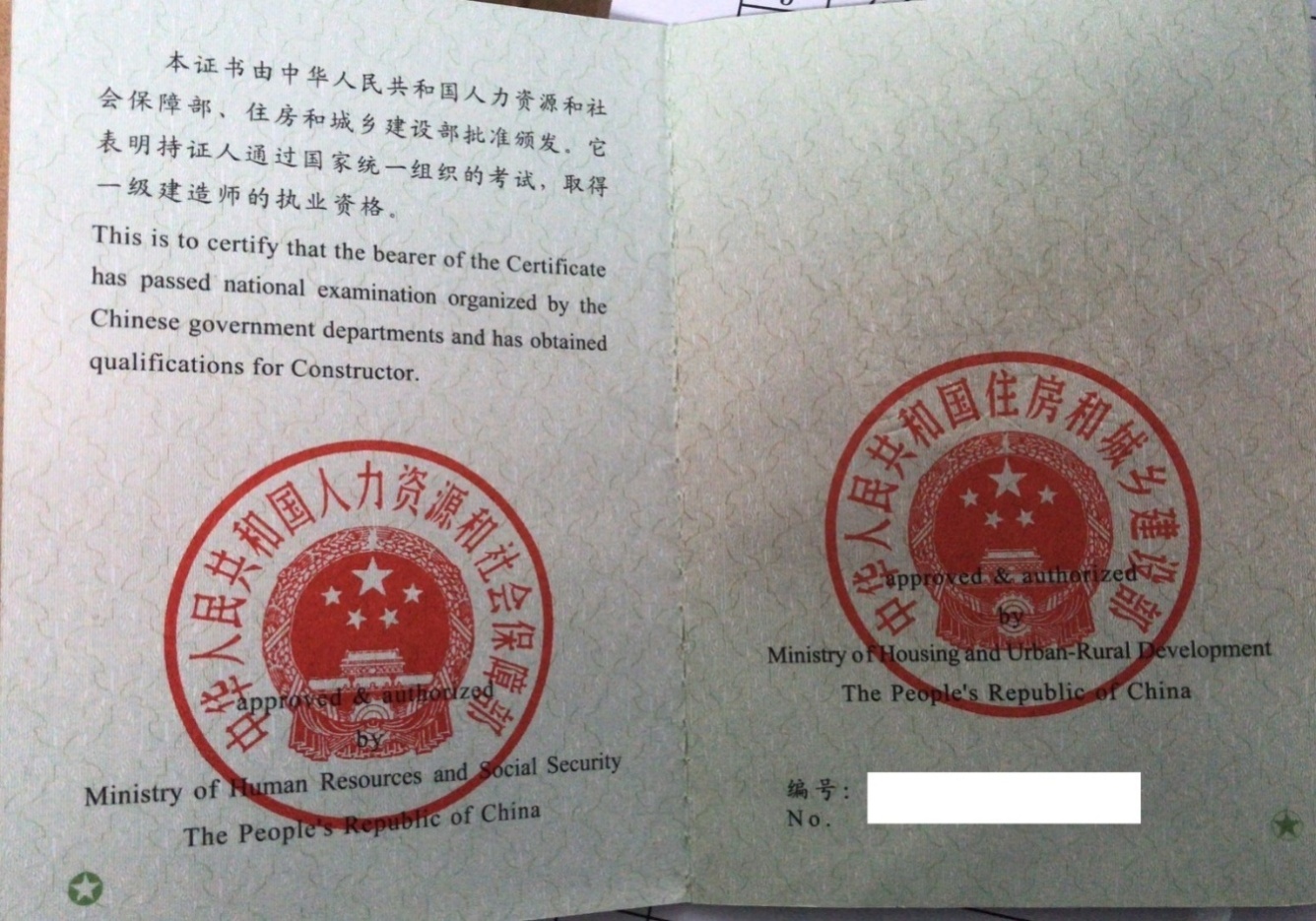 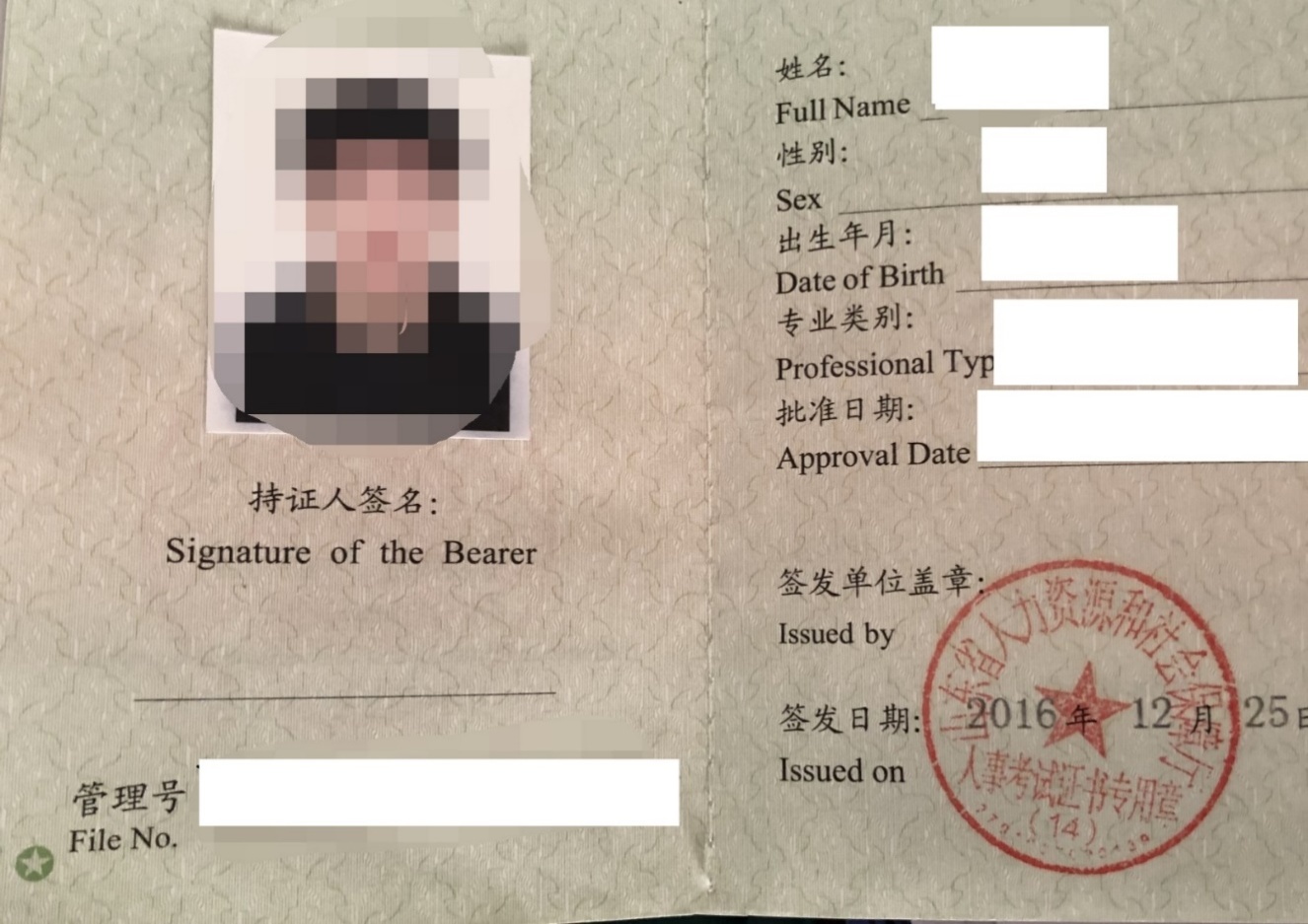 